Извещение о предстоящем установлении публичного сервитутаАдминистрация городского поселения Междуреченский сообщает о возможном установлении публичного сервитута:- на землях в границах кадастрового квартала 86:01:0401002;- на части земельных участков с кадастровыми номерами и адресами земельных участков, указанными в приведенной ниже таблице:Цель установления публичного сервитута: размещение объектов электросетевого хозяйства.Уполномоченным органом по рассмотрению заявления об установлении публичного сервитута является администрация городского поселения Междуреченский (ул. Титова, д.14, пгт. Междуреченский, Кондинский район, Ханты-Мансийский автономный округ-Югра).Заинтересованные лица могут ознакомиться с ходатайством об установлении публичного сервитута и прилагаемым к нему описанием местоположения границ публичного сервитута, подать заявление об учете прав на земельные участки, а также срок подачи указанных заявлений, время прием заинтересованных лиц для ознакомления с поступившим ходатайством об установлении публичного сервитута по адресу: ул. Титова, д.14, пгт. Междуреченский, Кондинский район, Ханты-Мансийский автономный округ-Югра, Тюменская область (администрация городского поселения Междуреченский).Сообщение о поступившем ходатайстве об установлении публичного сервитута размещено на официальном сайте органов местного самоуправления городского поселения Междуреченский в информационно-телекоммуникационной сети «Интернет»: www.admkonda.ru в разделе «Аукционы, конкурсы, публичные сервитуты».Инженерное сооружение «Строительство ЛЭП 0,4 кВ для ориентировочной протяженностью 0,060 км для электроснабжения гаража по ул. 60 лет ВЛКСМ, земельный участок 3Д в пгт. Междуреченский ЗУ №86:01:0401002:2035» не подлежит отображению в документах территориального планирования, а также в соответствии с законодательством о градостроительной деятельности для размещения указанного инженерного сооружения не требуется разработка документации по планировке территории. В связи с чем, выбран указанный вариант установления публичного сервитута для целесообразного и наиболее эффективного обеспечения безопасности населения и существующих зданий и сооружений, являющийся наименее обременительным для использования части земельных участков в соответствии с разрешенным использованием.Размещение объекта электросетевого хозяйства «Строительство ЛЭП 0,4 кВ для ориентировочной протяженностью 0,060 км для электроснабжения гаража по ул. 60 лет ВЛКСМ, земельный участок 3Д в пгт. Междуреченский ЗУ №86:01:0401002:2035» предусмотрено техническим условиями № КНД-284.23 от 19.04.2023 для присоединения к электрическим сетям АО «ЮРЭСК». №п/пКадастровый номер земельного участкаАдрес земельного участка186:01:0401002:1946Ханты-Мансийский автономный округ – Югра, Кондинский район, пгт. Междуреченский, ул. Ленина, №7а286:01:0401002:2106Ханты-Мансийский автономный округ – Югра, Кондинский район, пгт. Междуреченский, ул. 60 лет ВЛКСМОписание границ публичного сервитутаОбъект: «Строительство ЛЭП 0,4 кВ для ориентировочной протяженностью 0,060 км для электроснабжения гаража по ул. 60 лет ВЛКСМ, земельный участок 3Д в пгт. Междуреченский ЗУ №86:01:0401002:2035»Описание границ публичного сервитутаОбъект: «Строительство ЛЭП 0,4 кВ для ориентировочной протяженностью 0,060 км для электроснабжения гаража по ул. 60 лет ВЛКСМ, земельный участок 3Д в пгт. Междуреченский ЗУ №86:01:0401002:2035»Описание границ публичного сервитутаОбъект: «Строительство ЛЭП 0,4 кВ для ориентировочной протяженностью 0,060 км для электроснабжения гаража по ул. 60 лет ВЛКСМ, земельный участок 3Д в пгт. Междуреченский ЗУ №86:01:0401002:2035»Местоположение публичного сервитута: Ханты-Мансийский Автономный округ - Югра, Кондинский район, пгт. МеждуреченскийМестоположение публичного сервитута: Ханты-Мансийский Автономный округ - Югра, Кондинский район, пгт. МеждуреченскийМестоположение публичного сервитута: Ханты-Мансийский Автономный округ - Югра, Кондинский район, пгт. Междуреченский Система координат МСК86_Зона_2 Система координат МСК86_Зона_2 Система координат МСК86_Зона_2Перечень характерных точек границ публичного сервитутаПеречень характерных точек границ публичного сервитутаПеречень характерных точек границ публичного сервитутаОбозначение характерных точек границыКоординаты, мКоординаты, мОбозначение характерных точек границыXY1231798365,622491751,202798366,062491749,233798331,942491740,674798310,642491745,595798311,032491747,506798327,052491743,817798327,122491743,598798327,582491743,699798331,842491742,71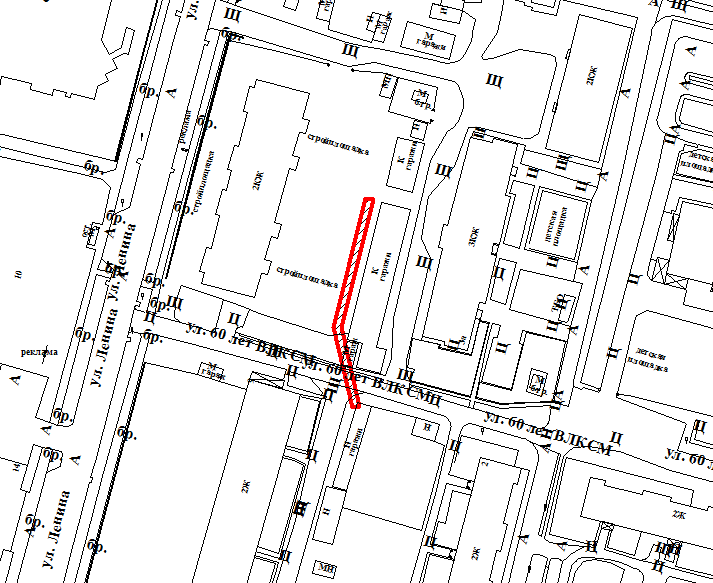 